Press release The Non-Violence Project Foundation (NVPF)	2 octobre 2018 Genève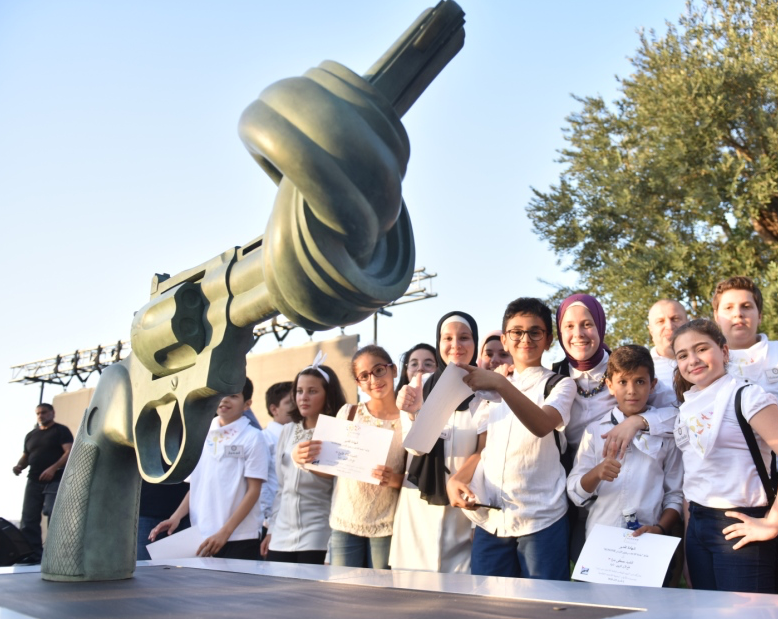 Photo : AUNOHR2 octobre - Journée internationale de la non-violence - Beyrouth inaugure officiellement une sculpture en bronze de 150 cm, symbole de Paix et de Non-Violence, en forme de pistolet noué, et placée au cœur même de Beyrouth, au Moyen-Orient.  A l'occasion du 2 octobre, journée internationale de la non-violence et journée nationale de la non-violence au Liban, la sculpture universelle de la non-violence, créée par l'artiste suédois CARL FREDRIK REUTERSWÄRD, a été inaugurée à Beyrouth, dans la première capitale arabe.La sculpture au Pistolet Noué est érigée sur le front de mer, juste à l'angle de l'ancien Holiday Inn, une tour en béton profondément marquée par des trous d'obus et des balles datant de la guerre civile de 1975-1990.Ce Pistolet Noué est un symbole universel pour la paix et la non violence. Il n'a besoin d'aucune langue, aucune religion ou opinion politique pour être compris.  Il est également l’emblème de la fondation suisse : « The Non-Violence Project Foundation » (NVPF) qui, depuis 1993, a formé plus de 8 millions de jeunes, d'enseignants et d'entraîneurs sportifs à la résolution pacifique des conflits dans le monde entier grâce à ses programmes éducatifs « Ecoles et Sports pour la Paix ».Le 2 octobre est également le point de départ d'une collaboration fructueuse entre la NVPF et l'Académie Universitaire pour la Non-Violence et les Droits Humains (AUNOHR). Grâce à leur travail pionnier, les fondateurs de l'AUNOHR, Mme Ogarit Younan et M. Walid Slaiby, ont réussi à instaurer une journée nationale de la non-violence au Liban, institutionnalisant ainsi la culture de la non-violence et des droits humains par la création de cette université unique au monde. "Cette inauguration signifie beaucoup pour nous et nous sommes fiers d'avoir réussi à mettre en place cette sculpture qui symbolise tant de choses pour le Liban. Nous luttons depuis si longtemps pour réduire la violence dans la région et cette nouvelle collaboration avec la NVPF est très importante pour nous ", explique Ogarit Younan, fondateur de l'AUNOHR."Beyrouth est la première ville arabe à inaugurer ce symbole pour la paix et la non-violence. Il est en effet impossible d'imaginer un lieu plus emblématique, Beyrouth, qui a été le théâtre de tant de violences ces dernières décennies. Nous attendons avec impatience de partager nos expériences et tout ce que nous avons avec l'AUNOHR, afin de poursuivre notre lutte ensemble vers la seule voie possible, celle de la paix et de la non-violence", déclare Blaise Oberson, Directeur général de NVPF.La célébration était une commémoration culturelle, sous le patronage du Premier Ministre M. Saad Hariri qui était représenté par le Ministre de la Culture M. Ghattas Khoury, avec la participation d'Arun Gandhi (petit-fils du Mahatma Gandhi) et de personnalités officielles de la paix, ambassadeurs, artistes, intellectuels, médias, universitaires, société civile, organisations internationales, jeunes et étudiants venus de tout le pays. Il s'agissait d'un événement retransmis en direct sur la principale chaîne de télévision libanaise (LBCI), et soutenu par BDL, UNICEF, LACR, NVPF, des particuliers et par de nombreuses contributions individuelles.Pour plus d'informations et contact :Blaise Oberson Directeur général, NVPF, Genève, SuisseEmail : info@nonviolence.com www.nonviolence.comMaya Abou Khouzam Bureau AUNOHR, Beyrouth, LibanEmail : communication@aunohr.edu.lbThe Non-Violence Project Foundation (NVPF) is a Swiss non-profit foundation founded in 1993 and based in Geneva. Its mission is to help build a better world by delivering education to young people around the world and to enable them to learn how to act and take responsibility in all situations of conflicts and violence. NVPF has educated more than 8 million young people, teachers, and sports coaches on 5 continents, with a goal of reaching 50 million by the year 2025. www.nonviolence.com 